连云港市档案系统先进集体候选单位推荐公示表注：此表须加盖当地人力资源和社会保障部门、档案部门  印章，随呈报审批表一并报送。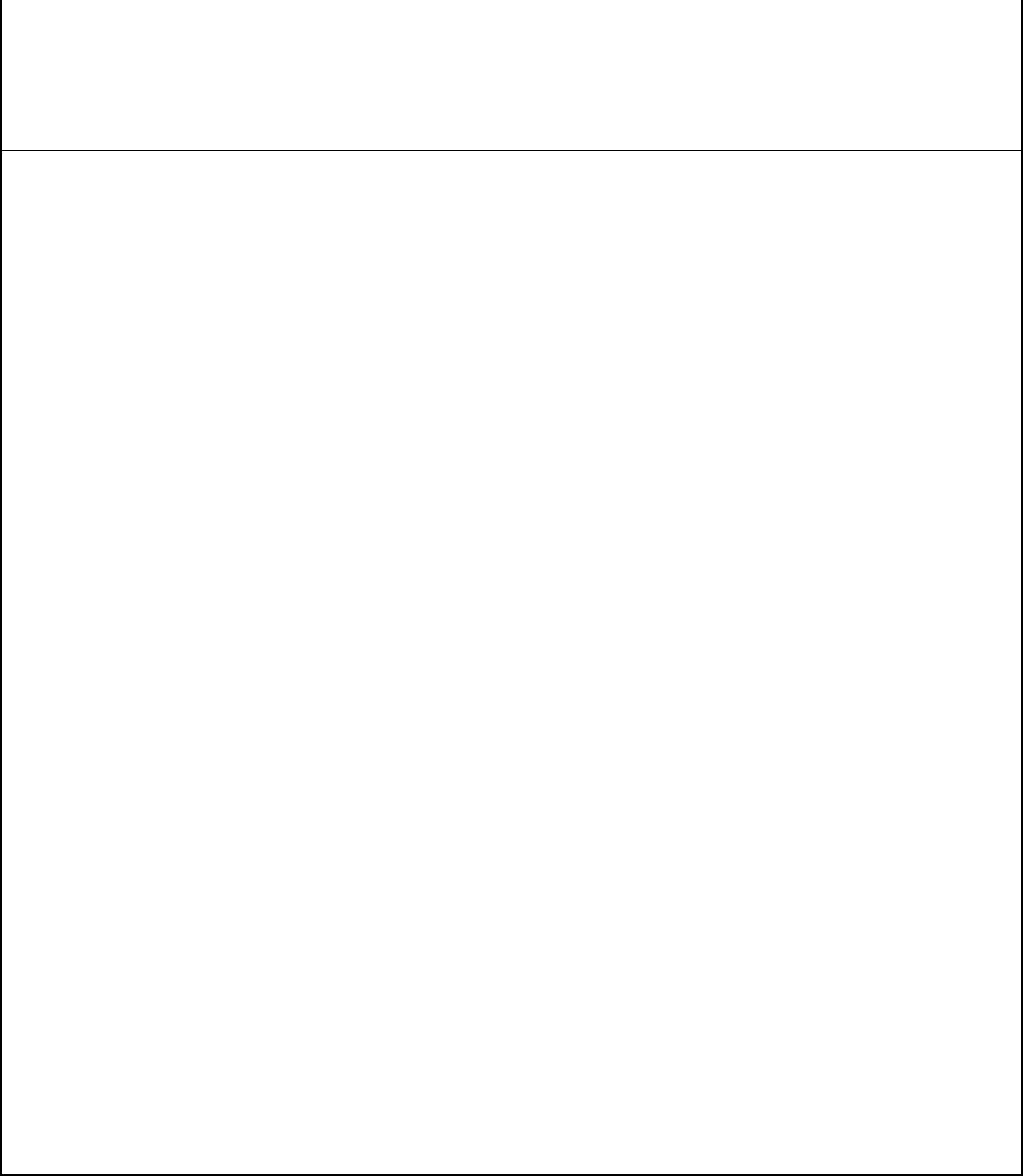 单 位（部门）负责人